    Z Á P I S N Í  Ř Á D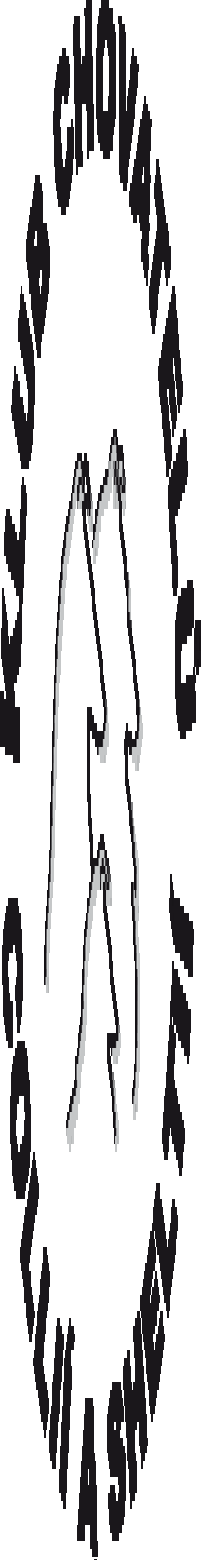      Klubu chovatelů Collií a Sheltií z.s.PreambuleTento řád vydává Klub chovatelů Collií a Sheltií z.s. podle článku 12, odst. 1 Stanov Klubu a ve smyslu Řádu ochrany zvířat při chovu psů Českomoravské kynologické unie, jejíž je členem (dále ČMKU), schváleného Ústřední komisí na ochranu zvířat proti týrání dne 23. února 2006 a Zápisního řádu ČMKU včetně  směrnic, schváleného Předsednictvem ČMKU dne  25.  1.  2018  v platném znění, které plně respektuje.Cílem Českomoravské kynologické unie (dále jen ČMKU) je chov čistokrevných plemen psů, při zachování biologického zdraví každého jedince a charakteristických vloh a vlastností specifických pro jednotlivá plemena. K tomu se v plném rozsahu připojuje Klub chovatelů collií  a sheltií z.s.(dále jen Klub), který se zabývá chovem čistokrevných psů podle standardů vydaných FCI s charakteristickými vlohami a vlastnostmi specifickými pro kolie dlouhosrsté, kolie krátkosrsté a šeltie.Článek 1Úvodní ustanoveníZákladními chovatelskými normami jsou:Řád ochrany zvířat při chovu psů ČMKU,Zápisní řád ČMKU včetně směrnic, které tento řád doplňují a upravují,plemenné standardy FCI č. 156, č. 296 a č. 88 v plném rozsahu.Zápisní řád Klubu (dále jen "řád") určuje speciální chovné podmínky, které všichni členové Klubu jsou povinni dodržovat, včetně předpisů FCI a ČMKU, souvisejících právních a všeobecně platných předpisů, zejména zákon č.166/1999 Sb., o veterinární péči, v platném znění, a zákon č.246/1992 Sb., na ochranu zvířat proti týrání, v platném znění.S chovatelstvím je neslučitelná produkce štěňat jakéhokoliv plemene bez průkazu původu a ani podpora tohoto konání. V případě zjištění porušení tohoto ustanovení u členů Klubu může Klub přistoupit ke kárným opatřením dle Stanov Klubu.Článek 2Chov a jeho řízeníChovem se rozumí cílevědomá čistokrevná plemenitba respektující zásady genetického zdraví jedince i populace (chov nesmí být na úkor zdraví).Chov křížením se nepřipouští.Chov je umožněn i nečlenům klubu při dodržování řádů klubu (zápisní řád, bonitační řád) a za podmínek:uhrazení dvojnásobku poplatků souvisejících se zápisem vrhu,zaplacení krycího poplatku v případě zahraničního krytí, od kterého jsou členi klubu osvobozeni.K chovu nelze používat jedince s vylučujícími vadami dle standardů plemen.Článek 3Plemenná knihaVedení plemenné dokumentace (knihy) a vystavování průkazů původu zajišťuje Klub smluvně na příslušném pracovišti Plemenné knihy č. 1 ČMKU (dále jen PK1 ČMKU).Klub vede vlastní Dílčí plemennou knihu (dále jen DPK), jejíž správou a dalšími administrativními pracemi pověřuje jednoho z členů výboru Klubu jako správce DPK.Článek 4Chovní jedinciChovní psi a feny jsou čistokrevní jedinci, kteří mají platný průkaz původu, registrovaný plemennou knihou ČMKU a byli zařazeni do chovu na základě splněných podmínek stanovených Bonitačním řádem Klubu, nejedná-li se o zahraniční krytí (viz. čl.8).Základní podmínky pro zařazení do chovu (viz. příloha 3) jsou stejné pro všechny kluby zabývající se chovem kolií a šeltií v České republice při respektování platných standardů  FCI.Úspěšné splnění podmínek pro zařazení do chovu vyznačí Klub do průkazu původu.K chovu (krytí) smí být použity kolie minimálního stáří 18 (osmnácti) měsíců a šeltie minimálního stáří 15 (patnácti) měsíců.U fen, které ukončily 8. rok věku, je možné zabřeznutí pouze na základě potvrzení veterinárního lékaře o vyšetření zvířete na začátku říje s dobrozdáním, že zdravotní stav březost umožňuje bez nadměrných rizik. Výjimku může povolit výbor Klubu u kvalitního a zdravého jedince na jedno zabřeznutí. O výjimku požádá chovatel písemně přibližně jeden měsíc před předpokládanou říjí.  Žádost zašle předsedovi Klubu s veterinárním osvědčením o zdravotním stavu feny a k zamýšlenému krytí bez nadměrných rizik. Při vyřízení žádosti výbor Klubu je povinen respektovat případné záporné stanovisko veterináře k tomuto krytí. Prodloužení chovnosti je možné po udělení výše uvedených potvrzení, a to jeden vrh do věku feny 9. let. (Např. Fena narozená 1. ledna 2011 smí být po udělení požadovaných povolení naposledy kryta 1. ledna 2020).Psi mohou být použiti k chovu do konce svého života neomezeně.Pokud je přivezen do ČR dospělý jedinec splňující podmínky chovnosti dle FCI nebo organizací uznaných FCI a je přeregistrován na českou plemennou knihu, je možné jím od okamžiku dovozu disponovat v chovu za předpokladu, že bude předveden do půl roku od data dovozu na bonitaci, nebo popisné prohlídce, bez nutnosti absolvování povinných výstav v ČR. Pokud jedinec nesplní podmínku předvedení na popisné prohlídce nebo bonitaci, nesmí být používán v dalším chovu až do okamžiku splnění podmínky předvedení na popisné prohlídce či bonitaci.Článek 5Chovatel, majitel chovného jedinceMajitel chovného psa či feny je fyzická osoba (ve výjimečném případě stanoveném směrnicí ČMKU rovněž právnická), která má vlastnické právo k chovnému psu nebo feně. Průkaz původu je nezaměnitelný a neprodejný doklad chovného psa nebo feny.Držitelem chovného psa nebo feny je buď majitel, nebo ten, kdo je majitelem zmocněn používat je k chovu.Chovatel je držitel chovné feny v době vrhu, jehož chovatelská stanice byla řádně zaregistrována.Každá změna ve vlastnictví chovného jedince nebo jeho úhyn musí být do 15-ti dnů oznámena písemně vedení chovatelského klubu a plemenné knize.Změna držení:u chovného psa neprodleně,u feny se zápisem vrhu musí být změna oznámena chovatelskému klubu a plemenné knize,při	zapůjčení	(postoupení	práva	chovu)	psa/feny	se	dokládá smlouva chovatelskému klubu a plemenné knize.Převod březí feny je možný.  Pokud nebylo dohodnuto jinak, budou  štěňata  zapsána v chovatelské stanici nového majitele nebo držitele a jsou na něj převedeny i všechny povinnosti plynoucí z krytí chovným psem.Zemře-li majitel březí feny, rozhodne jeho dědic, jak bude vrh zapsán. Je možný i zápis na chovatelskou stanici zesnulého.V případě více vlastníků chovného jedince jsou všichni vlastníci uvedeni v průkazu původu a plemenné knize je nutno doložit souhlas s podpisovým právem jednoho z majitelů nebo držitele, podepsaný všemi ostatními spolumajiteli. V případě zahraničního spolumajitelství chovného jedince musí být všichni spolumajitelé uvedeni v průkazu původu. Dokládá se kopií smlouvy.Je-li chovný jedinec ve spoluvlastnictví více osob z různých zemí, musí splňovat podmínky pro zařazení do chovu všech zemí spolumajitelů - nejedná se v tomto případě o zahraniční krytí.V případě zapůjčení zahraničního chovného jedince plemenná kniha nepřiděluje zápisové číslo ČMKU. Dokládá se kopií průkazu původu, smlouvou o zapůjčení a kopií dokladu o chovnosti jedince.V případě spolumajitelství nebo převodu práva (zapůjčení) k chovu musí být doložena Klubu a plemenné knize smlouva, která stanoví podpisové právo jednoho ze spolumajitelů. Písemné postoupení práva chovu se musí neprodleně poskytnout Klubu a v kopii příslušnému  pracovišti plemenné knihy.Odchov na cizí chovatelskou stanici je možný pouze jednou.Článek 6Krycí listPro plánované krytí chovné feny vystaví chovatel, případně poradce chovu krycí list. Krycí list se vystavuje i v případě, že pes i fena jsou ve vlastnictví téhož majitele.Řádně vyplněný a podepsaný krycí list je dokladem, který je součástí přihlášky vrhu nutné k zápisu štěňat do plemenné knihy a vydání průkazu původu.Formulář krycího listu je v příloze č. 1.Článek 7KrytíKe krytí smí dojít jen mezi dvěma chovnými jedinci a na základě vyplněného krycího listu. Krytí nesmí být provedeno mezi jedinci:kdy jeden je barvy zlaté a druhý blue merlekdy mají prokazatelně zjištěnou genetickou vadumezi sourozenci, nezi matkou a synem nebo otcem a dcerouBěhem jednoho hárání smí být fena kryta jen tím psem, který je uveden v krycím listě.Doporučuje se krýt fenu u majitele (držitele) psa. Majitel, resp. držitel nebo jimi zmocněná osoba jsou povinni doprovázet fenu ke krytí.Pokud fena zůstává u majitele (držitele) psa několik dní, hradí veškeré náklady s tím spojené, jakož i dopravu zpět, majitel feny.Držitel psa je povinen se o fenu řádně starat v době, kdy je u něj umístěna za účelem krytí. Rovněž odpovídá za škody, které v této době fena způsobila třetí osobě.Pokud pes uvedený v krycím listě fenu nenakryl, smí být užit náhradní pes jen se souhlasem majitele (držitele) feny.Při neplánovaném krytí jiným psem než smluveným je držitel psa povinen toto majiteli (držiteli) feny ohlásit a hradit mu všechny náklady a vzniklou škodu. Držitel psa není oprávněn po takovémto krytí žádat od majitele feny žádné finanční vyrovnání.Pokud došlo k úhynu feny v době, kdy byla v péči držitele chovného psa, je držitel chovného psa povinen bezodkladně podat o tom zprávu majiteli (držiteli) feny a zajistit na své náklady veterinární vyšetření úhynu včetně pitevního nálezu.Po krytí vyplní držitel psa a majitel (držitel) feny krycí list, který je současně dokladem o uskutečněném krytí.Způsoby úhrady za krytí jsou věcí dohody mezi majitelem chovné feny a majitelem krycího psa.Krytí feny může být nahrazeno inseminací. Tento úkon smí provádět pouze osoba odborně způsobilá (zákon č.166/1999 Sb.) a musí svým podpisem potvrdit, že bylo užito semene určeného (dohodnutého) psa nebo semene s veškerou předepsanou dokumentací. Náklady na inseminaci hradí majitel feny. Inseminace smí být použita výhradně mezi jedinci, kteří se již předtím úspěšně reprodukovali přirozeným způsobem.Nezabřezne-li fena a došlo-li k úhradě krytí ihned po aktu, má majitel (držitel) feny nárok na jedno bezplatné krytí stejné feny stejným psem.Právo krytí zdarma zanikne úhynem psa nebo feny.Během jednoho kalendářního dne smí chovný pes krýt jen jednu fenu.Článek 8Zahraniční krytíZahraničním krytím se rozumí krytí chovným psem, jehož majitel není občanem České republiky. Majitel feny si při krytí zajistí podpis majitele (držitele) psa na krycím listě, kopii průkazu původu a doklad o chovnosti psa, pokud je v jeho zemi zápisu do plemenné knihy kynologické organizace, která je členem FCI, vydáván. Není-li, pak jako doklad o chovnosti psa lze použít kopii rodokmenu potomka tohoto psa, v případě prvního krytí pak čestné prohlášení majitele psa.Článek 9VrhFena a vrh musí být umístěny u svého držitele. Je-li nutné fenu umístit jinam, musí být o této skutečnosti uvědomen správce DPK.Maximální počet vrhů u chovné feny je 3 za období 24 měsíců, včetně vrhů, kdy fena porodí pouze jedno štěně, ideální počet je jeden vrh ročně.Počet štěňat ve vrhu není omezen.Fena smí kojit pouze takový počet štěňat, který odpovídá její zdravotní kondici, jinak musí být zajištěna kojná fena nebo vhodná náhradní výživa štěňat (přikrmování). Klub je oprávněn kontrolovat přiměřenou péči a dostatečný výživný stav feny i štěňat na náklady chovatele.O narození štěňat je chovatel povinen podat zprávu držiteli psa ve formě kopie „Přihláška     k zápisu štěňat do plemenné knihy“.Nezabřeznutí feny hlásí její majitel (držitel) držiteli krycího psa do 75 dnů po krytí.Minimální věk pro odběr štěňat je 50 dnů. Celý vrh musí být v době odběru označen buď tetováním ve slabině pravé pánevní končetiny, nebo mikročipem, nelze označit část vrhu tetováním a část mikročipem. Je možno označit všechna štěňata tetováním a některá navíc i mikročipem. Tetování i čipování provádí a potvrzuje na přihlášku vrhu veterinární lékař.Vrh musí být vyšetřen na dědičné oční vady očním specialistou do 8 týdnů věku a výsledek očního vyšetření musí být doložen plemenné knize kopií dokladu o vyšetření.Utrácení zvířat v chovech včetně regulace počtu štěňat smí provádět pouze veterinární lékař v případech stanovených v § 5 zákona č. 246/1992 Sb. Jde o případy kdy:slabost, nevyléčitelná nemoc, těžké poranění, genetická nebo vrozená vada, celkové vyčerpání nebo stáří zvířete znamenají při delším přežívání zvířete jeho trvalé utrpení,jde o nařízené ochranné a zdolávací opatření při výskytu nákazy nebo jiného hromadného onemocnění zvířat,jde o regulování populace zvířat.Posouzení, zda v konkrétním případě je vhodné z uvedených důvodů zvíře usmrtit, náleží veterinárnímu lékaři.Článek 10Chovatelská staniceEvidenci chovatelských stanic vede ČMKU.Chovateli může být registrován pouze jeden název chovatelské stanice bez ohledu na počet chovaných plemen a držených fen. Přidělení jména chovatelské stanice je osobní a celoživotní.Nárok na ochranu názvu chovatelské stanice vzniká dnem její registrace FCI. Tento název nelze měnit.Majitelem chovatelské stanice může být pouze fyzická osoba starší 18ti let, která je plně způsobilá k právním úkonům a která má trvalé bydliště na území České republiky.Název chovatelské stanice je trvalou a nedílnou součástí jména jedince.Převod chráněného názvu chovatelské stanice jinému chovateli je možný děděním nebo smluvním postoupením.Registrace chovatelské stanice zaniká:písemným prohlášením jejího vlastníka o zrušení,úmrtím majitele, pokud stanice nepřešla na jeho dědice.Změny jména nebo bydliště majitele chovatelské stanice musí být do jednoho měsíce po změně ohlášeny evidenci chovatelských stanic ČMKU a DPK Klubu.Žádost o chráněný název chovatelské stanice přijímá sekretariát ČMKU, rejstřík chovatelských stanic na předepsaném formuláři.Přesné podrobnosti žádosti jsou uvedeny v příloze Zápisního řádu ČMKU.Registraci chovatelské stanice sekretariátem ČMKU a jejím názvu vyrozumí chovatel dílčí plemennou knihu Klubu předložením kopie dekretu nejpozději při žádosti o zápis prvního vrhu štěňat.Článek 11Zápisy štěňat do plemenné knihyPodkladem pro zápis odchovu do plemenné knihy je řádně vyplněný tiskopis „Přihláška k zápisu štěňat do plemenné knihy (dále „přihláška vrhu“), kterou podává chovatel. Pro jedince uchovněné před datem 17.3.2018 platí: Jeden z chovného páru bude mít vyšetření na luxaci patel. Vyhodnocení provede veterinární lékař ČR, který je k tomuto úkonu schválený veterinární komorou. U zahraničního krytí/zapůjčení chovného jedince či koupě dospělého jedince ze zahraničí, je možno použít výsledek z předchozí země pobytu psa.Vrh musí být hlášen k zápisu najednou a celý. Dodatečné hlášení jednotlivých štěňat není přípustné. Zápis vrhu se řídí aktuálně platným Postupem pro zápis vrhu, vydaným Výborem Klubu a uvedeným v MAGAZÍNU C&S a na webu Klubu.Při druhém podání přihlášky k zápisu štěňat je nutné doložit dílčí plemenné knize výsledky vyšetření dědičných očních vad a kopii výsledku vyšetření. Vyšetření musí být provedeno očním specialistou do 8 týdnů věku. Chovatel je povinen po obdržení čísel zápisu (tetovací čísla) nechat zkontrolovat                 vrh a nechat správně otetovat nebo očipovat všechna štěňata ve vrhu. Tetování nebo čipovánímusí být potvrzeno veterinářem v příslušné rubrice na ,,Přihlášce vrhu“.Jména štěňat jednoho vrhu musí začínat stejným písmenem. Pro každé plemeno v chovatelské stanici je vedena zvláštní řada, začínající písmenem „A“. Vrhy musí být řazeny abecedně (vzestupně) za sebou. Jména vrhu C nelze směšovat se jmény začínající písmenem CH, které je samostatným písmenem české abecedy. Jména nesmějí obsahovat název chovatelské stanice, vulgární či hanlivá slova a nesmějí žádným způsobem propagovat terorismus nebo jiná extremistická hnutí. Délka jmen může být maximálně 20 znaků včetně mezer a interpunkčních znamének. Jméno nesmí tvořit pouze předložka česká ani cizojazyčná (von, of,…). Chovateli je umožněno vynechat v abecedě písmena CH, Q, Y, X a písmena s diakritikou.Jména štěňat se v jedné chovatelské stanici nesmí opakovat.Zápisy štěňat do plemenné knihy ČMKU se provádí podle schématu:zkratka plemenné knihy / identifikační značka plemene / číslo zápisu / poslední dvojčíslí roku narození. Po přeregistraci přibyde /s rokem přeregistrace.Pokud je plemeno zastřešeno ve více chovatelských klubech, smí chovatel plemeno chovat, tj. zapisovat vrhy, pouze v jednom z nich. Přecházet s chovem z klubu do klubu je možné 1x za rok. Pokud se chovatel rozhodne zapisovat v jiném klubu, oznámí neprodleně své rozhodnutí písemně oběma zúčastněným klubům a zároveň pro možnost kontroly dodržování chovatelského řádu doloží klubu, u kterého chce nově zapisovat, přehled vrhů (datum narození vrhu, matka, otec, počet štěňat, jména štěňat) zapsaných v posledních 3 letech.Štěňata se zapisují do plemenné knihy té země, kde má chovatel trvalé bydliště.Řád Klubu nepřipouští založení registru ve smyslu Zápisního řádu ČMKU ani zápis jedinců do jiné evidence než do plemenné knihy.Článek 12Zápis importovaných jedinců do plemenné knihyJedincům dovezeným s průkazy původu, které jsou vystaveny zeměmi FCI, přiděluje plemenná kniha ČMKU číslo zápisu podle schématu:zkratka plemenné knihy/zkratka plemene/číslo zápisu/rok narození. Po přeregistraci přibyde/s rokem přeregistrace.V případě, že jsou importovaní jedinci uváděni do rodokmene jako rodiče v ČR zapisovaných vrhů, vždy se uvádí zkratka a číslo zápisu původní plemenné knihy.Průkazy původu, které nejsou psány latinkou, musí být doloženy ověřeným překladem.Před uvedením do chovu se dovezení jedinci musí zúčastnit bonitace. Výsledek bonitace bude zapsán do průkazu původu nebo do jeho přílohy. Krytí před bonitací je nepřípustné a považuje se za hrubé porušení chovatelského řádu.Článek 13Průkaz původuPrůkaz původu je vystaven na formuláři uznaném FCI a označeném znakem FCI a ČMKU.Průkaz původu musí obsahovat:rodokmen,nutné identifikační údaje o psu nebo feně,nejméně 4 (čtyři) generace předků,případně přílohu určenou k zápisu výsledků z výstav, výsledků zkoušek a závodů.Pro každého jedince je vystaven jeden průkaz původu. Průkaz původu je příslušenstvím tohoto jedince. Chovatel je povinen předat průkaz původu nabyvateli tohoto jedince bez zbytečného odkladu poté, co jej obdržel od PK ČMKU. Cena jedince zahrnuje i cenu průkazu původu.Průkaz původu je nezaměnitelný a neprodejný doklad čistokrevného jedince.Ztrátu průkazu původu je nutno hlásit PK ČMKU. Za poškozený průkaz je možno vystavit přepis, za zničený nebo ztracený průkaz lze po zveřejnění v celostátním kynologickém časopise vystavit duplikát.Zápisy do průkazu původu, případně přílohy provádí výhradně příslušné oprávněné osoby Klubu, případně plemenné knihy ČMKU.Za správnost údajů uvedených v průkazu původu odpovídá svým podpisem ten, kdo zápis provedl. Podpis v zastoupení oprávněné osoby se nepřipouští.Článek 14VývozPrůkaz původu jedince vyváženého mimo území ČR musí být pověřeným pracovníkem sekretariátu ČMKU označenrazítkem Export Pedigree,průtlačným (reliéfním) razítkem se znakem ČMKU,kulatým razítkem ČMKU s podpisem pracovníka,jménem a úplnou adresou nového majitele.Nákup a prodej nebo vývoz psů prostřednictvím obchodních organizací je nepřípustný.Článek 15Závěrečná ustanoveníZa porušení Zápisního řádu je členu Klubu vysloveno napomenutí. Napomenutí se ukládá písemně, formou dopisu do vlastních rukou člena Klubu, podepsaného předsedou Klubu. O napomenutí musí před jeho uložením rozhodnout hlasováním výbor Klubu.Za opětovné nebo hrubé porušení Zápisního řádu může být člen Klubu z Klubu vyloučen. O hrubém porušení rozhoduje hlasováním výbor, pokud jednání není již jako hrubé porušení uvedeno v tomto řádu.Prováděcí pokyny (např. Postup pro zápis vrhu apod.) k tomuto řádu vydává výbor Klubu a publikuje je v MAGAZÍNU C&S Klubu a na webu Klubu.Spory vzniklé ze vztahů upravených tímto řádem může pomoci vyřešit výbor Klubu, pokud tento řád nestanoví jinak. Právo domáhat se ochrany práv u soudu tím není dotčeno. Pro řešení případných sporů mezi Klubem a členem Klubu je oprávněným soud příslušný v místě sídla Klubu.Zápisní řád Klubu byl schválen členskou schůzí Klubu dne 17.3.2018 a tímto dnem nabývá platnosti.Zrušen byl Zápisní řad Klubu chovatelů collií a sheltií Praha ze dne 24.3.2013.Přílohou zápisního řádu je:Příloha čís. 1 - Tiskopis „Krycí list“,Příloha čís. 2 - Tiskopis „Přihláška k zápisu štěňat do plemenné knihy psů“.Příloha čís. 3 – „Dohoda o společných podmínkách pro zařazování jedinců do chovu“	Klub chovatelů Collií a Sheltií z.s. MVDr. Vladimír Fiala, v. r.										      předseda Klubu